Алгоритм подачи заявления на компенсацию расходов по оплате жилого помещения и жилищно-коммунальных услуг отдельным категориям гражданАлгоритм подачи заявления на компенсацию расходов по оплате жилого помещения и жилищно-коммунальных услуг отдельным категориям гражданЗАЙТИОткрыть региональный портал государственных услуг  ВКузбассеРФ  https://вкузбассе.рф/#/ войти в личный кабинет, используя свои данные: логин и пароль.НАЙТИ 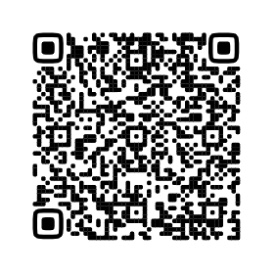 В поисковой строке набрать: «Назначение отдельным категориям граждан мер социальной поддержки по оплате жилого помещения и (или) коммунальных услуг в форме компенсационных выплат»   или перейти по QR-кодуЗАПОЛНИТЬОзнакомиться с информацией по услуге и нажать кнопку                             начать заполнять поля электронного заявления. Выбрать цель обращения: Назначение компенсационных выплат в связи с расходами по оплате жилых помещений и коммунальных услуг (для впервые обратившихся) или «Изменение обстоятельств, влияющих на предоставление компенсационных выплат в связи с расходами по оплате жилых помещений и коммунальных услуг (изменение счета, состава семьи и др.обстоятельства) Заполнить поля электронного заявленияПРИКРЕПИТЬПрикрепить электронные копии документов (можно сканированные копии или читаемые фотографии):Если цель обращения - Назначение компенсационных выплат в связи с расходами по оплате жилых помещений и коммунальных услуг (для впервые обратившихся) - документ, подтверждающий право на льготу; сведения о фактическом начислении платы ЖКУ за предыдущий месяц; в случае, если отсутствует регистрация прав на жилое помещение в Росреестре, документ подтверждающий право собственности на жилое помещение) Если цель обращения: «Изменение обстоятельств, влияющих на предоставление компенсационных выплат в связи с расходами по оплате жилых помещений и коммунальных услуг» - документ подтверждающий изменение обстоятельстви нажать кнопку «Далее»ОТПРАВИТЬВ перечне уполномоченных органов выбрать: «Управление социальной защиты населения администрации Междуреченского городского округа»       нажать кнопку «Подать заявление»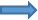 ПОЛУЧИТЬИнформация о ходе предоставления услуги и ее результате доступна во вкладке «Заявления»ЗАЙТИОткрыть региональный портал государственных услуг  ВКузбассеРФ  https://вкузбассе.рф/#/ войти в личный кабинет, используя свои данные: логин и пароль.НАЙТИ В поисковой строке набрать: «Назначение отдельным категориям граждан мер социальной поддержки по оплате жилого помещения и (или) коммунальных услуг в форме компенсационных выплат»   или перейти по QR-кодуЗАПОЛНИТЬОзнакомиться с информацией по услуге и нажать кнопку                             начать заполнять поля электронного заявления. Выбрать цель обращения: Назначение компенсационных выплат в связи с расходами по оплате жилых помещений и коммунальных услуг (для впервые обратившихся) или «Изменение обстоятельств, влияющих на предоставление компенсационных выплат в связи с расходами по оплате жилых помещений и коммунальных услуг (изменение счета, состава семьи и др.обстоятельства) Заполнить поля электронного заявленияПРИКРЕПИТЬПрикрепить электронные копии документов (можно сканированные копии или читаемые фотографии):Если цель обращения - Назначение компенсационных выплат в связи с расходами по оплате жилых помещений и коммунальных услуг (для впервые обратившихся) - документ, подтверждающий право на льготу; сведения о фактическом начислении платы ЖКУ за предыдущий месяц; в случае, если отсутствует регистрация прав на жилое помещение в Росреестре, документ подтверждающий право собственности на жилое помещение) Если цель обращения: «Изменение обстоятельств, влияющих на предоставление компенсационных выплат в связи с расходами по оплате жилых помещений и коммунальных услуг» - документ подтверждающий изменение обстоятельстви нажать кнопку «Далее»ОТПРАВИТЬВ перечне уполномоченных органов выбрать: «Управление социальной защиты населения администрации Междуреченского городского округа»       нажать кнопку «Подать заявление»ПОЛУЧИТЬИнформация о ходе предоставления услуги и ее результате доступна во вкладке «Заявления»